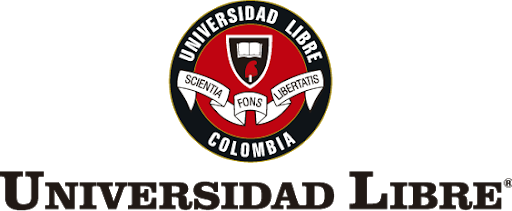 TÍTULO DEL TRABAJO DE GRADONombre y apellidos completos del autorUNIVERSIDAD LIBRE PEREIRA FACULTAD NOMBRE DEL PREGRADO O POSGRADOPEREIRA TÍTULO DEL TRABAJO DE GRADONombres y apellidos completos del autorProyecto de grado para optar al título de XXXXXXXXXXXXXXXXXXXXXXXXXXXDirector (a):Título (Ph.D., M.Sc., etc.) y nombre del director(a)UNIVERSIDAD LIBRE PEREIRA FACULTAD DE NOMBRE DEL PREGRADO O POSGRADOPEREIRA TÍTULO DEL TRABAJO DE GRADOañoTítulo del ProyectoLínea de Investigación: XxxxxxxxxxxxxxxxxxxxxxxxxxxxxGrupo de Investigación: XxxxxxxxxxxxxxxxxxxxxxxxxxxNombre del Pregrado o Posgrado Facultad de Ciencias Económicas, Administrativas y ContablesUniversidad Libre PereiraPereira, ColombiaAñoRESUMENNota este apartado debe contener hasta 250 palabrasRecoge a modo de párrafo Objetivo, Metodología, Resultados, Conclusiones.Palabras Claves: por favor incluir palabras claves de tesauros especializados, un máximo de cinco.  Ejemplo: UNESCO y DECs (Español) y Mesh (Inglés) para publicaciones en salud.ABSTRACTKeywords: Tabla de Contenido Lista de tablasLista de figurasLista de anexosPresentaciónDescribir en general que contiene el documento en máximo de dos páginasAntecedentesEn qué área de conocimiento se ubica la investigación y los antecedentes internacionales, nacionales y locales que permiten evidenciar la importancia de la investigación en términos teóricos, metodológicos, su impacto y pertinenciaÁrea problemática y pregunta de investigaciónDefinido en términos del campo temático y de los aspectos problemáticos en el cuales se ubica la investigación necesidades y pertinencia. Es fundamental formular claramente la pregunta concreta que se quiere responder, en el contexto del problema a cuya solución o entendimiento se contribuirá con la ejecución del proyecto. Se recomienda, además, hacer una descripción precisa y completa de la naturaleza y magnitud del problema.Termine con la pregunta de investigaciónJustificaciónJustificar la necesidad de la investigación en función del desarrollo del país o de su pertinencia a nivel mundial. Por otro lado, el investigador deberá evidenciar los aportes de la investigación con relación a la generación de nuevo conocimiento sobre el tema en el ámbito internacional. Deberá responder a las siguientes demandas: ¿por qué? y ¿cómo? la investigación propuesta, con fundamento en investigaciones previas, contribuyó, con probabilidades de éxito, a la solución o comprensión del problema planteado o al desarrollo del sector de aplicación interesado.Debe incluir la novedad del problema o temática de investigación, sea por la producción de nuevo conocimiento o por el abordaje desde una nueva perspectiva: teórica, conceptual, metodológica o por el contexto en el que se plantea.ObjetivosObjetivo GeneralObjetivos específicos Referente teóricoMarco teórico Marco legal Marco conceptual Metodología Enfoque metodológico y tipo de estudioPoblación Muestra Diseño y fases de la investigación Técnicas e instrumentos de recolección de la información Análisis de los datos ResultadosSe deberá mostrar los resultados en términos de lo que se encontró de acuerdo a los objetivos, teniendo como base las variables o las categorías seleccionadas para obtener la información en el estudio. ConclusionesDe acuerdo con los resultados y los objetivos planteados puede realizar las inferencias y/o consecuencias que se derivanRecomendacionesRelacione únicamente las sugerencias más relevantes que permitan avanzar en la justificación y los planteamientos polémicos fijados por usted. En términos de aportar a la solución del problema.Referencias BibliográficasANEXOS